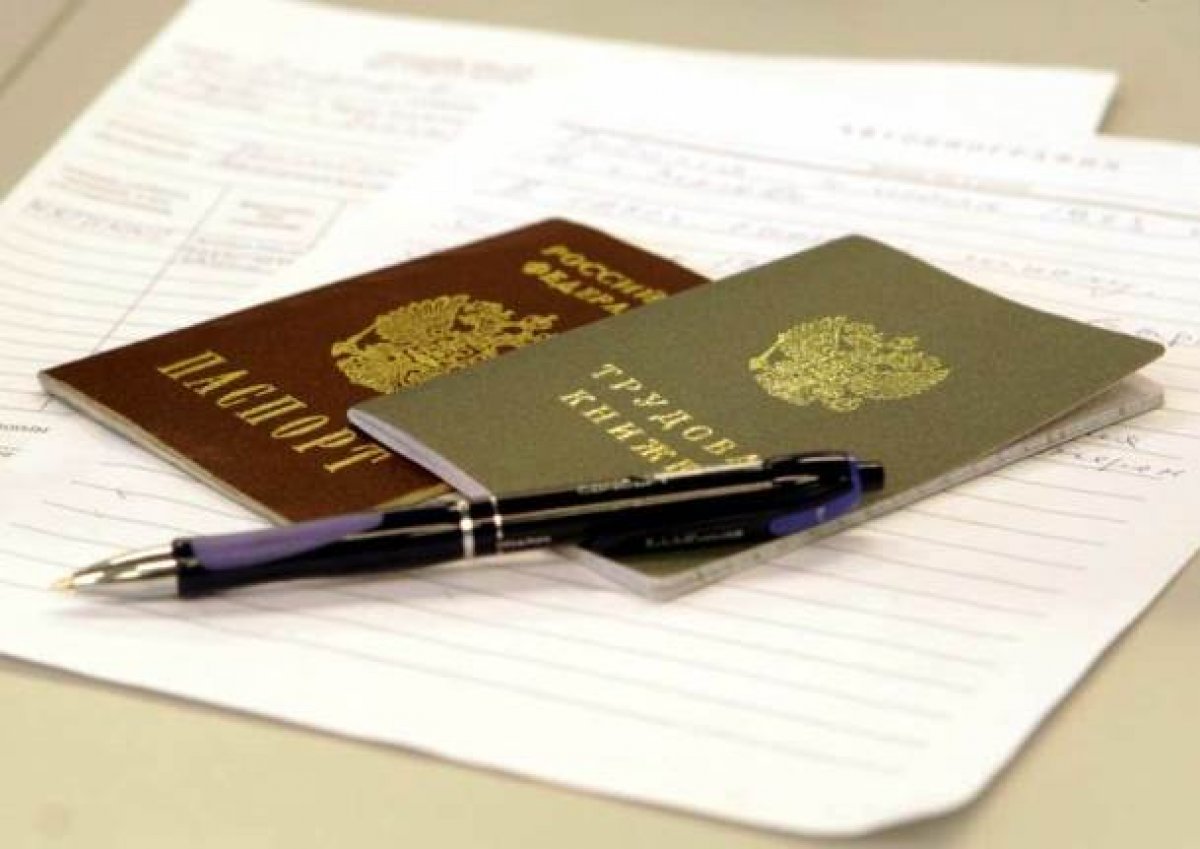 По постановлению прокурора района юридическое лицо привлечено к ответственности за уклонение от оформления трудовых отношений с работникамиПрокуратурой проведена проверка исполнения ООО «Заречье» требований трудового законодательства при организации деятельности пункта приема и отгрузки древесины.Согласно статье 68 Трудового кодекса Российской Федерации (далее -ТК РФ) прием на работу оформляется приказом (распоряжением) работодателя, изданным на основании заключенного трудового договора.Проверкой установлено, что вопреки требованиям закона Общество не заключило трудовые договоры с тремя вахтерами.В этой связи прокурором района в отношении юридического лица вынесено постановление о возбуждении дела об административном правонарушении, предусмотренном ч. 4 ст. 5.27 КоАП РФ (уклонение от оформления трудовых отношений), по результатам рассмотрения которого Обществу назначен штраф в размере 50 000 рублей. Кроме того проверкой установлено, что ООО «Заречье» в нарушение требований статьи 212 ТК РФ на рабочих местах  не проведена специальная оценка условий труда, не прошли в установленном порядке обучение и проверку знаний требований охраны труда ответственные должностные лица.В связи с выявленными нарушениями в отношении Общества возбуждено дело об административном правонарушении, предусмотренном частью 2 статьи 5.27.1 КоАП РФ (непроведение работодателем специальной оценки условий труда на рабочих местах), по результатам рассмотрения которого юридическому лицу объявлено предупреждение.